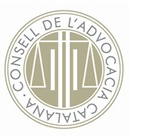 Escrit administratiu en reposta a la proposta de resolució en tràmit d’audiència del procediment preferent d’expulsió de ciutadà estranger (art. 53.a i 63.1 de la Llei orgànica 4/2000, d’11 de gener, sobre drets i llibertats dels estrangers a Espanya i la seva integració social)Autora: Sílvia Catot SantiagoGRUP OPERATIU D’ESTRANGERS DE LACOMISSARIA COMARCAL DE .........................DIRECCIÓ GENERAL DE LA POLICIAExpedient núm. ....... / ............................................., lletrat/da de l’Il·lustre Col·legi d’Advocats de .........................., col·legiat/da núm. .............. , amb fax ..................., adreça electrònica ........................................, designat/da per a la representació i defensa de .................................... (Indiqueu el nom i cognoms de la persona representada), major d’edat, nacional de ........................, la resta de circumstàncies del/de la qual han de constar en l’expedient ut supra indicat, davant aquest òrgan comparec i, com millor escaigui en dret, DIC:1. Que se’m va notificar via fax la Proposta de resolució en tràmit d’audiència respecte del procediment preferent d’expulsió incoat contra el meu mandant, sobre la base dels fets que s’hi contenen, i que fonamentalment es concreten en el següent:“Trobar-se irregularment en territori espanyol” (art. 53.a de la Llei orgànica 4/2000, d’11 de gener, sobre drets i llibertats dels estrangers a Espanya i la seva integració social, LOEX).Així mateix, se’m va comunicar aquesta infracció i se’m va proposar que se li imposés l’expulsió del territori nacional, amb prohibició d’entrada a Espanya i a l’espai Schengen per un període mínim de ............ anys. I se’m va informar que, de conformitat amb el que disposen els articles 63.1 de la vigent LOEX i 235.1 del Reglament d’execució de la LOEX (aprovat pel Reial decret 557/2011), el procediment té caràcter preferent.2. Que, d’acord amb el que preveu l’article 63 de l’esmentada LOEX, així com el que disposa la Llei 39/2015, d’1 d’octubre, del procediment administratiu comú de les administracions públiques, per mitjà d’aquest escrit efectuo, dins del termini conferit, les següentsAL·LEGACIONSÚnica. Que, en termes estrictes de defensa, considero que les al·legacions incloses a l’escrit presentat davant l’acord d’iniciació d’aquest procediment no han estat valorades adequadament per l’instructor del procediment; en vista d’això, reitero les incloses al meu escrit d’al·legacions inicials dins aquest tràmit d’audiència, i matiso certes manifestacions formulades a l’escrit de Proposta de resolució:1. ValoracióManifesto la disconformitat d’aquesta part amb la Proposta de resolució notificada, atès que en cap moment no s’han valorat les al·legacions presentades contra l’escrit d’iniciació d’aquest procediment, ni tampoc s’han tingut en compte ni l’arrelament ni les circumstàncies de la persona expedientada que ja vaig exposar i acreditar.La proposta de resolució objecte de recurs no fonamenta la proposta efectuada, de manera que es causa una situació d’indefensió clara a la persona expedientada, atès que no ofereix cap fonament respecte a la procedència d’emprar el procediment preferent en lloc de l’ordinari, el qual, ateses les circumstàncies de la persona administrada, seria més convenient a l’efecte de garantir-ne el dret de defensa.................... . (Afegiu-hi la valoració concreta del cas.)2. Altres consideracions jurídiquesL’expulsió afecta el dret fonamental de lliure residència. Així, el Tribunal Suprem (TS), en la Sentència de 8 de juliol de 1994, diu que, “tal com ha declarat el Tribunal Constitucional a la Sentència 116/93 de 29 de març, la mesura d’expulsió d’estrangers afecta el dret de lliure circulació del qual són titulars aquells, segons l’article 19 en relació amb l’article 13 de la Constitució espanyola, fet que té transcendència constitucional, per sobre d’una mera qüestió de legalitat ordinària concernent a la legislació d’estrangeria, i justifica per tant la utilització de la via processal privilegiada de la Llei 62/1978”.Així mateix, és important la doctrina del TS que indica que l’expulsió no és pròpiament una sanció sinó una mesura administrativa limitativa de drets que s’ha d’ajustar al principi de legalitat, atesa la transcendència que s’assoleix en relació amb els drets fonamentals dels estrangers a Espanya. A aquesta consideració s’hi afegeix que tota condemna o sanció ha d’anar precedida d’una prova de càrrec suficient i constitucionalment legítima, i la càrrega de l’activitat probatòria correspon a l’acusador, en aquest cas, l’Administració.Per tant, és evident que la incoació d’un procediment preferent d’expulsió de ciutadà estranger conculca un dret fonamental, que és el dret a la lliure circulació i, en aquest cas, el dret a la vida familiar. En aquest sentit, el procediment s’ha d’ajustar en la seva tramitació al principi de legalitat i garantir els drets fonamentals que corresponen a la persona expedientada.L’article 20.2 de la LOEX recorda que s’han d’aplicar les disposicions generals del procediment administratiu a la publicitat de les normes, contradicció i audiència a la persona interessada.En aquest cas concret, la manca de valoració de la prova i l’expulsió sense justificar l’opció adoptada com a sanció conculca el dret a la vida i la intimitat familiar de .................................. . (Indiqueu el nom i els cognoms de la persona representada.)3. Proposició de provaA l’efecte d’acreditar els punts manifestats al meu escrit contra la incoació d’aquest procediment, vaig aportar una prova documental que no ha estat valorada, fet que infringeix la normativa processal. (Afegiu-hi en tot cas la documentació de què disposeu.)S’ha denegat la pràctica de prova proposada sense fonamentar els motius pels quals es considera improcedent o innecessària, cosa que deixa aquesta part en una clara situació d’indefensió.4. Mesures cautelarsL’article 61 de la LOEX permet l’adopció d’alguna mesura cautelar amb la finalitat d’assegurar l’eficàcia de la resolució final, i si bé sembla més conforme a la legalitat vigent fixar aquesta mesura a la Proposta de resolució, és indubtable que ha de ser motivada.En aquest procediment no s’ha pres cap mesura.Per tot això,SOL·LICITO a aquest òrgan que tingui per presentat aquest escrit amb els documents que l’acompanyen, i per formulades en el termini i la forma escaients les al·legacions en tràmit d’audiència i, després dels tràmits legals oportuns, a) acordi l’arxivament d’aquest procediment sancionador;b) subsidiàriament, retrotregui les actuacions i tramiti el procediment per les vies del procediment ordinari; o, subsidiàriament,c) imposi una sanció de multa en lloc de l’expulsió, un cop valorades les al·legacions realitzades en aquest escrit................................., ....... de/d’................. de ..............Nota: l’autora ha cedit els drets d’aquest model per tal que, de forma gratuïta, una tercera persona el pugui descarregar, copiar, modificar i utilitzar sense mencionar l’autoria ni la font, tant amb caràcter professional com amb caràcter no comercial, sense limitació temporal ni territorial. No n’és permesa la traducció, atès que es tracta d’un model creat per al foment del català a l’àmbit del dret.29E5MV94